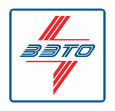 Опросный лист №на шинные опоры серии ШО(П) на напряжение от 35 до 220 кВПочтовый адрес и реквизиты покупателя:Заказчик 	код города/телефон 	ФаксФ.И.О. руководителя предприятия Место установкиШинные опоры наружной установки климатического исполнения УХЛ на напряжение от 35 до 220 кВ предназначены для поддержания проводов в сетях переменного тока с частотой 50 и 60 Гц.Работоспособность шинных опор обеспечивается в условияхверхнее рабочее значение температуры окружающего воздуха - плюс 40°С;нижнее рабочее значение температуры окружающего воздуха - минус 60°С;скорость ветра не более 40 м/с при отсутствии гололеда и не более 15 м/с при гололеде толщиной до 20 мм.Сейсмостойкость шинных опор по шкале MSK-64:с фарфоровой изоляцией – 8 балловс полимерной изоляцией – 9 баллов. Минимальная разрушающая нагрузка на изгиб изоляторов:Фарфоровых 35-110 кВ – 4 кН, 6 кН; 150-220 кВ – 6 кН, 8 кНПолимерных 35 кВ – 5 кН, 110 кВ –10 кН, 220 кВ – 8 кН.           По умолчанию цвет фарфоровой изоляции коричневого цвета.ВСЕ ПОЛЯ ОБЯЗАТЕЛЬНЫ ДЛЯ ЗАПОЛНЕНИЯ!ПараметрыВарианты исполненияВарианты исполненияВарианты исполненияЗначение заказа1.Номинальное / наибольшее рабочее напряжение35 кВ / 40,5 кВ35 кВ / 40,5 кВ35 кВ / 40,5 кВ1.Номинальное / наибольшее рабочее напряжение110 кВ / 126 кВ110 кВ / 126 кВ110 кВ / 126 кВ1.Номинальное / наибольшее рабочее напряжение150 кВ / 172 кВ150 кВ / 172 кВ150 кВ / 172 кВ1.Номинальное / наибольшее рабочее напряжение220 кВ / 252 кВ220 кВ / 252 кВ220 кВ / 252 кВ2.Тип изоляции и удельная длина пути утечки по ГОСТ 9920Фарфоровая1,6 см/кВ1,6 см/кВ2.Тип изоляции и удельная длина пути утечки по ГОСТ 9920Фарфоровая2,25 см/кВ2,25 см/кВ2.Тип изоляции и удельная длина пути утечки по ГОСТ 9920Фарфоровая2,5 см/кВ2,5 см/кВ2.Тип изоляции и удельная длина пути утечки по ГОСТ 9920Фарфоровая3,1 см/кВ3,1 см/кВ2.Тип изоляции и удельная длина пути утечки по ГОСТ 9920Полимерная2,25 см/кВ2,25 см/кВ2.Тип изоляции и удельная длина пути утечки по ГОСТ 9920Полимерная2,5 см/кВ2,5 см/кВ3.Конструктивное исполнениедля крепления одного проводадля крепления одного проводадля крепления одного провода3.Конструктивное исполнениедля крепления двух проводовдля крепления двух проводовдля крепления двух проводов4.Тип провода (указать)Тип провода (указать)Тип провода (указать)Тип провода (указать)5.Заказ опорных стоек под установкуТрубная конструкция стойкиТрубная конструкция стойкиТрубная конструкция стойки5.Заказ опорных стоек под установкуСборная конструкция стойкиСборная конструкция стойкиСборная конструкция стойки6.Высота опорных стоек (указать из предлагаемого ряда)Стандартная поставка:2856мм (трубная), 2816мм (сборная)По заказу:2200, 2500, 2800, 3000,3500,4000, 4500, 5200ммСтандартная поставка:2856мм (трубная), 2816мм (сборная)По заказу:2200, 2500, 2800, 3000,3500,4000, 4500, 5200ммпод одну ШО6.Высота опорных стоек (указать из предлагаемого ряда)Стандартная поставка:2856мм (трубная), 2816мм (сборная)По заказу:2200, 2500, 2800, 3000,3500,4000, 4500, 5200ммСтандартная поставка:2856мм (трубная), 2816мм (сборная)По заказу:2200, 2500, 2800, 3000,3500,4000, 4500, 5200ммпод две ШО6.Высота опорных стоек (указать из предлагаемого ряда)Стандартная поставка:2856мм (трубная), 2816мм (сборная)По заказу:2200, 2500, 2800, 3000,3500,4000, 4500, 5200ммСтандартная поставка:2856мм (трубная), 2816мм (сборная)По заказу:2200, 2500, 2800, 3000,3500,4000, 4500, 5200ммпод три ШО7.Заказ металлоконструкций (по эскизу заказчика)Заказ металлоконструкций (по эскизу заказчика)Заказ металлоконструкций (по эскизу заказчика)Заказ металлоконструкций (по эскизу заказчика)8.Заказ шинных опор для установки ВЧ заградителей(по эскизу заказчика)Заказ шинных опор для установки ВЧ заградителей(по эскизу заказчика)Заказ шинных опор для установки ВЧ заградителей(по эскизу заказчика)Заказ шинных опор для установки ВЧ заградителей(по эскизу заказчика)9.Допустимое тяжение проводов в горизонтальнойплоскости, НДопустимое тяжение проводов в горизонтальнойплоскости, НДопустимое тяжение проводов в горизонтальнойплоскости, НДопустимое тяжение проводов в горизонтальнойплоскости, Н10.Дополнительные требованияДополнительные требованияДополнительные требованияДополнительные требованияДополнительные требования11.Количество комплектов заказаКоличество комплектов заказаКоличество комплектов заказаКоличество комплектов заказа